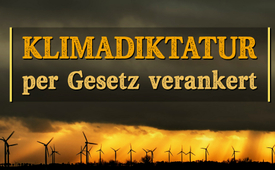 Klimadiktatur per Gesetz verankert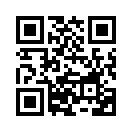 Durch ein Urteil des Bundesverfassungsgerichts vom 24. April 2021 wurde der deutsche Staat zum Klimaschutz und zur Herstellung einer Klima-Neutralität per Gesetz verpflichtet. Weitere herbe Einschränkungen und Einbußen kommen neben Corona nun auf Wirtschaft und Volk zu. Eine Lüge kommt selten allein…Durch ein Urteil des Bundesverfassungsgerichts vom 24. März 2021 wurde der deutsche Staat zum Klimaschutz und zur Herstellung einer Klima-Neutralität per Gesetz verpflichtet [Art.20aGG]. 
Als klima-neutral werden Prozesse und Tätigkeiten bezeichnet, wenn sie keine Treibhausgasemissionen verursachen, das Klima also nicht belasten.

Im Klartext heißt das, CO2 muss nach diesem höchstrichterlichen Urteil reduziert werden und Deutschland substanzielle Verluste bei der Produktivität seiner Betriebe und bei der Tragfähigkeit seiner Infrastrukturen hinnehmen. Aber nicht nur die Wirtschaft, auch der Bürger wird in der Bewegungsfreiheit, der Gewerbefreiheit, der Eigentumsgarantie und noch weit darüber hinaus eingeschränkt werden. Und dies, obwohl dutzendfach belegt ist, dass die CO2- These keiner wissenschaftlichen Prüfung standhält. Nichtsdestotrotz dreht sich das Rad um den sogenannten CO2-bedingten Klimawandel unbeirrt weiter. 

Erneuerbare Energiequellen gelten hier als wichtigste Säule einer nachhaltigen Energiepolitik und der Energiewende. Wie verlogen diese These ist, dazu eine Äußerung von Wolfgang Reitzle, Spitzenmanager der deutschen Wirtschaft, in Welt am Sonntag, 4.4.2021:

 „Mit den Milliarden an Subventionen haben wir heute in Deutschland 125 Terrawatt installierte Kapazität an erneuerbarer Energie, was aber noch lange nicht heißt, dass diese Menge an grünem Strom bei Windstille oder nachts auch erzeugt werden kann. Um die Elektrifizierung sämtlicher Sektoren möglich zu machen, müssten die 125 Terrawatt bis 2050 auf 3.000 Terrawatt ausgebaut werden – dafür müsste man 330.000 Windräder errichten, die ein Viertel Deutschlands bedecken würden. Also wird man am Ende den Strom dann aus nichtregenerativen Kraftwerken oder Atommeilern anderer Länder beschaffen – was für eine scheinheilige Energiepolitik!“ 

Karl Lauterbach, Mitglied der SPD und seit 2005 Abgeordneter im Deutschen Bundestag, orakelte bereits am 27.12.2020: 

„Eine Impfung gegen CO2 wird es allerdings niemals geben. Somit benötigen wir Maßnahmen zur Bewältigung des Klimawandels, die analog zu den Einschränkungen der persönlichen Freiheit in der Pandemie-Bekämpfung sind […].“

Was Corona noch nicht geschafft hat, soll also nun die Klimadiktatur erreichen: Weitere Einschränkungen und Verzicht fürs Volk bis in den totalen Sklavenstand. 

Nur durch flächendeckende Aufklärung kann dieser realen Gefahr begegnet werden. Denn jeder, der ihren Lügen glaubt, festigt ihre Macht!

Sehen Sie auch das Interview mit Dr. Helmut Böttiger: „Energie der Zukunft – Was bringt uns die Energiewende?“ [kla.tv/19592]von hub./wou./efQuellen:
Präventive Notstandsverfassung durch Klima-Urteil
www.tichyseinblick.de/kolumnen/helds-ausblick/karlsruhe-installiert-mit-dem-klima-urteil-eine-praeventive-notstandsverfassung/
Folgenschweres Karlsruher Urteil: „Klimaschutz“ macht Endlos-Lockdown möglich
https://zuerst.de/2021/05/03/folgenschweres-karlsruher-urteil-kimaschutz-macht-kuenftig-endlos-lockdown-moeglich/
Wikipedia: Klimaneutralität bedeutet…
https://de.wikipedia.org/wiki/Klimaneutralit%C3%A4t
Verfassungsgericht fordert Klimaschutz-Nachbesserungen
https://www.bayerische-staatszeitung.de/staatszeitung/politik/detailansicht-politik/artikel/verfassungsgericht-verdonnert-bund-zu-klimaschutz-nachbesserungen.html#topPosition
Klimawandel – Menschen zwischen Wissen und Glauben
www.kla.tv/18324
Zitate von Wolfgang Reitzle und  Karl Lauterbach
Unabhängige Nachrichten August 2021Ergänzende Sendungen zu diesem Thema:
Klimawandel – Menschen zwischen Wissen und Glauben
www.kla.tv/18324Energie der Zukunft – Was bringt uns die Energiewende?
www.kla.tv/19592Das könnte Sie auch interessieren:#Klimawandel - www.kla.tv/KlimawandelKla.TV – Die anderen Nachrichten ... frei – unabhängig – unzensiert ...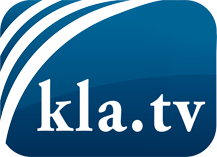 was die Medien nicht verschweigen sollten ...wenig Gehörtes vom Volk, für das Volk ...tägliche News ab 19:45 Uhr auf www.kla.tvDranbleiben lohnt sich!Kostenloses Abonnement mit wöchentlichen News per E-Mail erhalten Sie unter: www.kla.tv/aboSicherheitshinweis:Gegenstimmen werden leider immer weiter zensiert und unterdrückt. Solange wir nicht gemäß den Interessen und Ideologien der Systempresse berichten, müssen wir jederzeit damit rechnen, dass Vorwände gesucht werden, um Kla.TV zu sperren oder zu schaden.Vernetzen Sie sich darum heute noch internetunabhängig!
Klicken Sie hier: www.kla.tv/vernetzungLizenz:    Creative Commons-Lizenz mit Namensnennung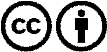 Verbreitung und Wiederaufbereitung ist mit Namensnennung erwünscht! Das Material darf jedoch nicht aus dem Kontext gerissen präsentiert werden. Mit öffentlichen Geldern (GEZ, Serafe, GIS, ...) finanzierte Institutionen ist die Verwendung ohne Rückfrage untersagt. Verstöße können strafrechtlich verfolgt werden.